ЧЧто такое РДШ?Памятка для родителейДля любого родителя важнейшим условием счастья является благополучие его детей. Благополучие это складывается из бесчисленного количества факторов, условий, случайностей. Но есть ключевые, судьбоносные факторы, один из которых – воспитание. Важно, каким вырастет ваш ребёнок, насколько он будет готов к вхождению во взрослую жизнь, к общению с людьми. А самое главное, какую систему ценностей будет иметь ребёнок!Для полноценного процесса воспитания бывает недостаточно роли семьи или целенаправленных воздействий школы. Важнейшую роль в воспитании играет среда, в которой растёт ребёнок, прежде всего, окружающие его сверстники. А значит, большое значение в развитии и воспитании ребёнка призваны играть детские общественные организации, в основе работы которых лежит коллектив. В целях возрождения принципов коллективного воспитания в 2015 году было создано Российское движение школьников (далее – РДШ). Ключевую роль в развитии РДШ играют организация и проведение совместных мероприятий, объединяющих родителей, педагогов, обучающихся, представителей администрации общеобразовательных организаций. Формами реализации данного направления являются совместные мероприятия (праздники, фестивали, конкурсы, состязания), а также индивидуальное привлечение родителей к проведению дополнительных занятий, экскурсий и др.Цель развития РДШ на ближайшую перспективу – создать единое ценностное воспитательное пространство для школьников России как составную часть воспитательной системы страны.С сентября 2020 года в лицее создано первичное отделение РДШ. Первичное отделение РДШ в лицее - это объединяющий формат, в который включены все существующие и создаваемые объединения обучающихся лицея, кружки, волонтерский отряд и пр.), с целью расширения их права на участие в принятии решений, затрагивающие их интересы, в конкурсах и мероприятиях разного уровня. Задачи РДШ в лицее:- создать условия для личностного роста и формирования гражданского самосознания учащихся лицея;             - повысить эффективность воспитательной деятельности лицея и сопровождения социализации детей и молодежи;- создать систему социального взаимодействия общественных, научных объединений различных категорий с учащимися под эгидой РДШ.Вступить в Российское движение школьников можно на добровольной основе детям, достигшим 8 лет.Дети и родители самостоятельно принимают решение об участии в движении. Если ребёнок этого хочет, он может выбрать любое направление, которое ему по душе, прямо у себя в лицее.Основной смысл РДШ – наполнить внеучебное время детей, чтобы это было интересно и полезно для их развития. Ребятам будет предлагаться участие в различных творческих, спортивных, научных, общественных мероприятиях, волонтерство и так далее. Необходимо отметить важность вовлечения детей в общественно полезные проекты и в жизнь страны. Это воспитывает чувство коллективизма, товарищества, лидерские качества.  Если вы хотите  способствовать:- формированию активной жизненной позиции вашего ребенка;- раскрытию его индивидуальных способностей;   - участию в интересных конкурсах, творческих, научных и общественных мероприятиях;- пополнению личного портфолио заслуженными наградами, то РДШ с радостью примет вашего ребенка в свою дружную команду.Что для этого нужно сделать? Стать членом первичного отделения РДШ лицея!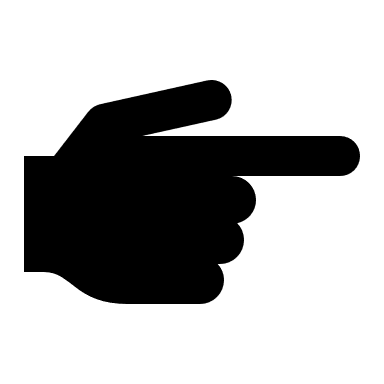                            Информационный буклет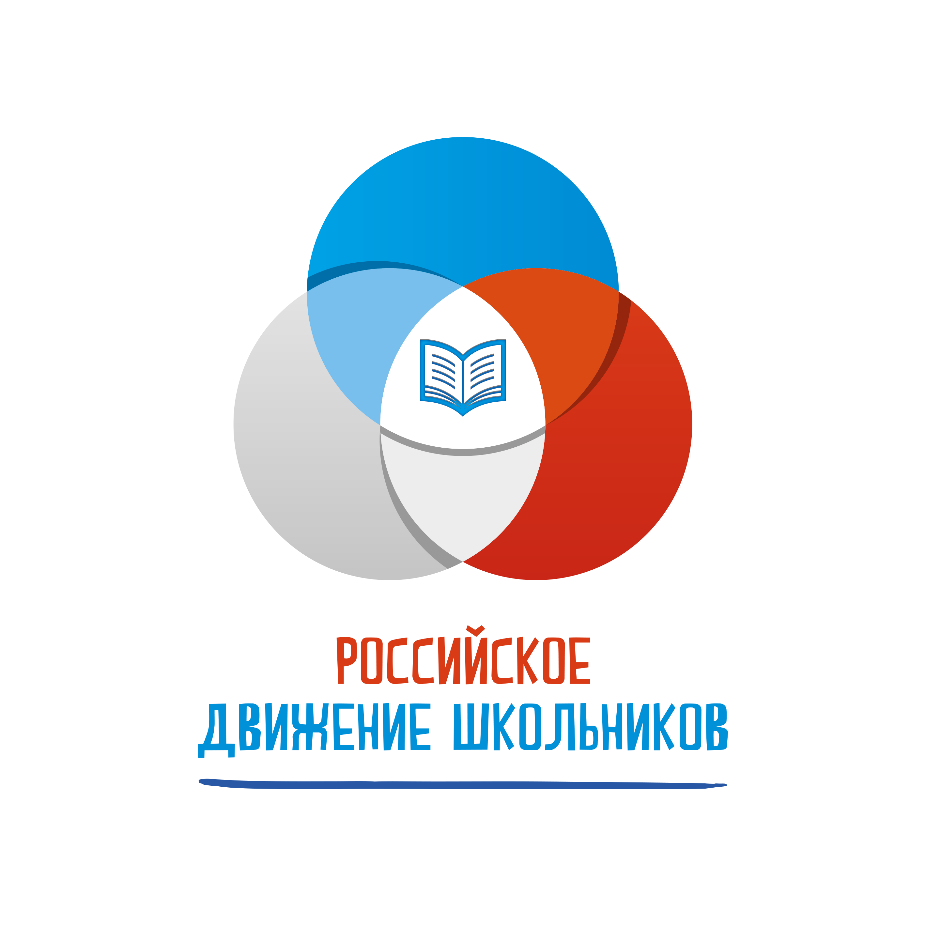 Муниципальное бюджетное общеобразовательное   учреждение                             «Лицей №89»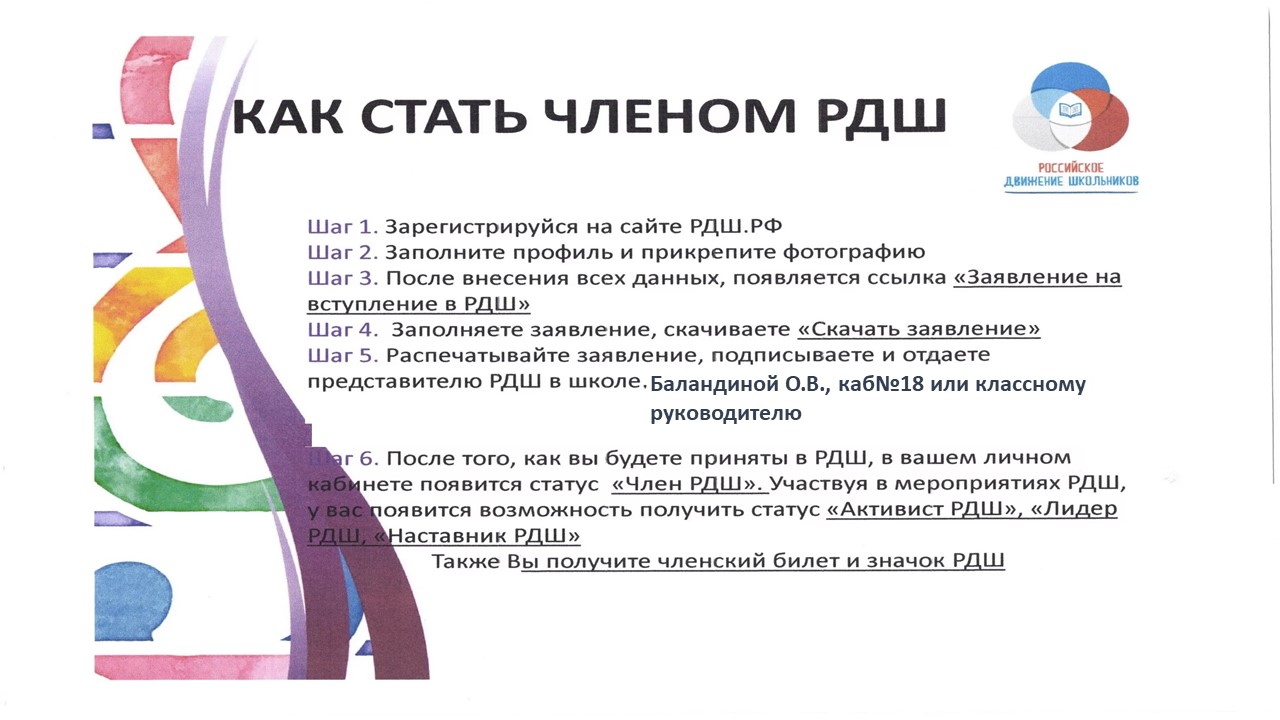 